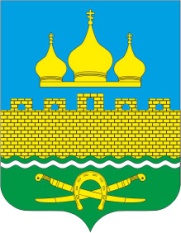 РОССИЙСКАЯ ФЕДРАЦИЯ                  РОСТОВСКАЯ ОБЛАСТЬ НЕКЛИНОВСКИЙ РАЙОН  МУНИЦИПАЛЬНОЕ ОБРАЗОВАНИЕ «ТРОИЦКОЕ СЕЛЬСКОЕ ПОСЕЛЕНИЕ»СОБРАНИЕ ДЕПУТАТОВ ТРОИЦКОГО СЕЛЬСКОГО ПОСЕЛЕНИЯРЕШЕНИЕО внесении изменений в решение Собрания депутатов Троицкого сельского поселения от 29.08.2019 № 172 «Об утверждении Правил благоустройства территории муниципального образования «Троицкое сельское поселениеПринято Собранием депутатовТроицкого сельского поселения                                                                            25.11.2021 г.В соответствии с пунктом 19 части 1, частью 3 статьи 14 Федерального закона от 06.10.2003 № 131-ФЗ «Об общих принципах организации местного самоуправления в Российской Федерации», руководствуясь Уставом муниципального образования «Троицкое сельское поселение», принятым решением Собрания депутатов Троицкого сельского поселения от 21.02.202 № 195 (в ред. от 29.01.2021), Собрание депутатов Троицкого сельского поселенияРЕШИЛО:1. Внести в Приложение к решению Собрания депутатов Троицкого сельского поселения от 29.08.2019 № 172«Об утверждении Правил благоустройства территории муниципального образования «Троицкое сельское поселение» следующие изменения1.1.в приложении «Г»:1.1.1. пункт 1.13 признать утратившим силу;1.1.2. пункт 1.15 изложить в следующей редакции:«1.15. Уборка и содержание территории Троицкого сельского поселения в границах зон с особыми условиями использования территорий осуществляются собственниками земельных участков, расположенных в границах указанных зон, или лицами, осуществляющим полномочия собственника в отношении земельных участков, расположенных в границах указанных зон, с учетом требований федерального законодательства по обеспечению безопасности, защиты или сохранения объектов, в связи с размещением которых устанавливается зона с особыми условиями использования территории.»;1.1.3. пункт 2.13 признать утратившим силу;1.2. в приложении «Д»:1.2.1. подпункт 1.12.3 пункта 1.12 изложить в следующей редакции:«1.12.3. При осуществлении хозяйственной и иной деятельности на земельных участках, занятых зелеными насаждениями, собственники указанных земельных участков проводят мероприятия по созданию и сохранению зеленых насаждений в соответствии с требованиями Областного закона от 03.08.2007 № 747-ЗС «Об охране зеленых насаждений в населенных пунктах Ростовской области» и Постановлением Правительства Ростовской области от 30.08.2012 № 819 «Об утверждении Порядка охраны зеленых насаждений в населенных пунктах Ростовской области»;1.2.2. пункты 1.13,8.5 и 8.6 признать утратившими силу;2. Настоящее решение подлежит официальному опубликованию (обнародованию) и размещению его на официальном сайте Администрации Троицкого сельского поселения в информационно-телекоммуникационной сети «Интернет».3. Настоящее решение вступает в силу со дня его официального опубликования (обнародования).4. Контроль за исполнением настоящего решения оставляю за собой.Председатель Собрания депутатов –Глава Троицкого сельского поселения	Г.В. Туевс. Троицкое25.11.2021 года№ 22